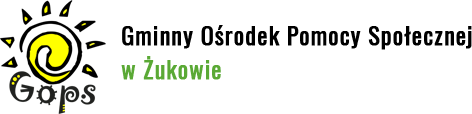 KLAUZULA INFORMACYJNA (dla strony umowy cywilno-prawnej, której stroną jest osoba fizyczna lub osoba fizyczna prowadząca działalność gospodarczą)Na podstawie art. 13 ust. 1 i 2 Rozporządzenia Parlamentu Europejskiego i Rady (UE) 2016/679 z 27 kwietnia 2016 r. w sprawie ochrony osób fizycznych w związku z przetwarzaniem danych osobowych i w sprawie swobodnego przepływu takich danych oraz uchylenia dyrektywy 95/46/WE - dalej: „RODO” informujemy, że:1.  Administratorem danych osobowych jest Gminny Ośrodek Pomocy Społecznej w Żukowie przy ul. Bolesława Prusa 49,83-330 Żukowo, tel.: 58 681-82-64, adres e-mail: gops@zukowo.pl. 2. We wszystkich sprawach dotyczących ochrony danych osobowych ma Pani/Pan prawo kontaktować się z naszym Inspektorem ochrony danych na adres e-mail: iodgops@zukowo.pl 3. Celem przetwarzania Pani/Pana danych osobowych jest realizacja umowy lub podjęcie działań przed zawarciem umowy. Podstawą prawną przetwarzania Pani/Pana danych osobowych jest:art. 6 ust. 1 lit. b) RODO, bowiem przetwarzanie jest niezbędne do wykonania umowy, której jest Pani/Pan stroną lub przetwarzanie jest niezbędne do podjęcia działań na żądanie osoby, której dane dotyczą, przed zawarciem umowy;art. 6 ust. 1 lit. c) RODO, bowiem przetwarzanie jest niezbędne do wypełnienia obowiązku prawnego ciążącego na administratorze – w celu realizacji obowiązków prawnych, np. co do przechowywania dokumentacji związanej z zawarciem umowy; do celów rachunkowych;art. 6 ust. 1 lit. f) RODO z uwagi na uzasadniony interes Administratora np. w celu zabezpieczenia danych na potrzeby dochodzenia przyszłych roszczeń.Podanie danych osobowych jest dobrowolne, ale niezbędne do zawarcia, wykonania i rozliczenia umowy.5. Pani/Pana dane osobowe będą przetwarzane przez okres niezbędny do wykonania umowy oraz realizacji ewentualnych roszczeń Zleceniobiorcy związanych z umową, a następnie będą przechowywane przez 5 pełnych lat kalendarzowych, po rozwiązaniu lub wygaśnięciu umowy, chyba że przepisy przewidują dłuższy okres przechowywania dla tych danych. 6. Odbiorcami Pani/Pana danych osobowych są osoby lub podmioty, które będą uczestniczyły w realizacji umowy; do Pani/Pana danych mogą mieć dostęp upoważnieni pracownicy Administratora, podmioty dostarczające lub utrzymujące infrastrukturę IT Administratora, organy uprawnione do otrzymywania danych osobowych na podstawie przepisów prawa, firmy archiwizujące dokumenty; wymienione podmioty zostały/zostaną zobowiązane do zachowania poufności w stosunku do powierzonych im danych osobowych.7. Ma Pani/Pan prawo do: ochrony swoich danych osobowych, dostępu do nich, uzyskania ich kopii, sprostowania, prawo do ograniczenia ich przetwarzania oraz prawo wniesienia skargi do Prezesa Urzędu Ochrony Danych Osobowych.8. Pani/Pana dane osobowe nie są i nie będą podlegały zautomatyzowanemu podejmowaniu decyzji, w tym profilowaniu, o którym mowa w art. 22 RODO.9. Nie przewiduje się przekazywania Pani/Pana danych osobowych poza obszar Europejskiego Obszaru Gospodarczego.